バレーボール　実施要項2023（令和5）年11月11日（土）、12日（日）江戸川区総合体育館　主競技場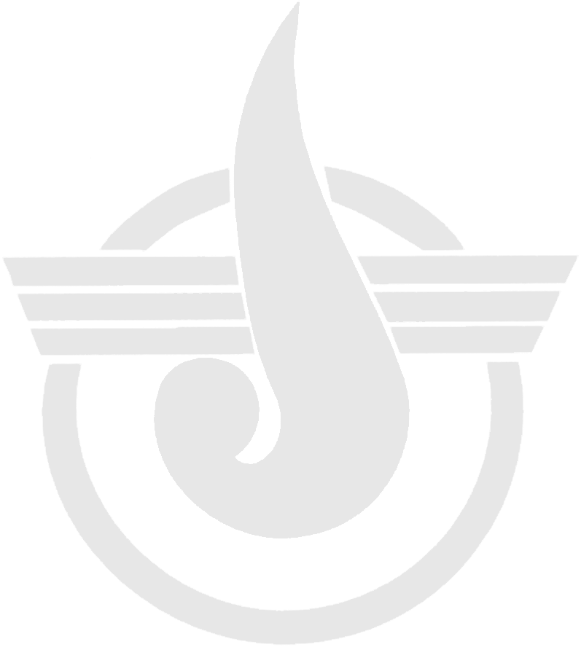 公益財団法人東京都バレーボール協会９人制男子、９人制女子１チームは監督・コーチ・マネージャー各１名、選手は15名以内の計18名とする。但し選手は18名まで申し込むことができる。そして、試合毎に選手15名をエントリーする。各都道府県選手団より男女各２チームまで参加することを認める。（１）本大会の参加資格は、下記の通りとする。但し各都道府県選手団役員（団長、副団長、総監督・総務）、監督、コーチ、マネージャーはこの限りではない。①1983（昭和58）年４月２日から2008（平成20）年４月１日までに出生した者。②原則、2023（令和5）年５月１日からひきつづき当該都道府県に居住、または在勤・在学する者。③全日制高等学校の生徒は参加対象としない。④定時制または通信制高等学校、高等専門学校、各種学校の生徒は一般青年として参加できる。（２）日本青年団協議会に加盟する都道府県青年団組織または各都道府県の大会窓口からの選出または推薦を受けた者。（３）参加者は医師の健康診断を受け、健康であることが証明された者とする。（４）過去において、下記の全国バレーボール競技会に出場した選手の出場は認めない。（ア）国際競技会（イ）国民体育大会バレーボール競技（下記（５）参照）（ウ）Ｖリーグ（エ）全国６人制バレーボールリーグ総合男女優勝大会（５）上記のうち、国民体育大会少年の部および、全国高校選抜男女優勝大会、全日本高校男女選手権大会並びに全国高校男女定時制・通信制大会の出場者は全国青年大会への参加は認める。（６）国内外で職業競技者（演技者・技術者）としての活動実績を有する者は本大会に参加できない。（７）無資格の選手が参加していることが発見されたときは、当該チーム全体を失格とする。参加資格に、オーバーエイジ枠（以下、ＯＡ枠（1983（昭和58）年４月１日以前に出生した者の参加を一部認める））を設ける。ＯＡの選手が参加する場合は登録選手のうち３名以内とする。（１）2023年度公益財団法人日本バレーボール協会９人制競技規則による。（注）ネットの高さ〈９人制〉　男子２.38ｍ、女子２.15ｍ大会使用球　男子、女子とも（株）モルテン　公認５号球　カラーボール「V５M5000」ボール内気圧　０.31kgf/cm２（２）全試合３セットマッチとして、３位決定戦は行わない。（３）出場チーム数によっては上記試合方法によらず、新たな試合方法を用いることもあり得る。この場合は、試合方法は10月半ばを目処に日本青年団協議会に加盟する都道府県青年団組織または各都道府県の大会窓口に連絡した上で、プログラムに記載するとともに監督会議でも発表する。（４）大会規程に関すること①試合への参加人員は、監督１名、選手15名、その他コーチ、マネージャーの計18名までベンチに入ることができる。②登録番号は背番号とし、一度登録された背番号及び登録者の変更は一切認めない。（記載時に注意すること）③組み合わせは主催者で行う。なお、組み合わせ・対戦相手の公表については、事前に日本青年団協議会に加盟する都道府県青年団組織または各都道府県の大会窓口に行い、運用については各大会窓口にゆだねるものとする。（５）競技に関すること①開始式は各会場にて行うので、チームは統一されたユニフォームで全員参加すること。②表彰は決勝戦終了後各会場で行う。１位チーム及び２位チームは必ず出席すること。③試合順序はプログラム記載通り実施するが、都合によりコートおよび試合順序を変更する場合がある。試合開始時間は、第１日目の第１試合は開始式終了後、２日目は10:00から。第２試合以後は前試合の終了後に引き続き行うので、試合に支障のないよう早目に集合のこと。ただし、試合が連続する場合は15分後プロトコールに入る。④構成メンバー表は各会場の受付係へ試合毎に提出すること。⑤公式練習時間は各チーム３分間とする。両チームでの合同練習も可とする。⑥審判員は、公益財団法人日本バレーボール協会公認審判員があたる。但し、線審・点示員については各出場チームより協力して貰う。⑦試合中のタイムアウトは監督又はキャプテンがハンドシグナルで示し、審判員に申し出ること。⑧第１日目勝ち残ったチームは、翌日の競技日程について大会本部で確認の上、帰ること。⑨ユニフォーム（ジャージおよびパンツ）は清潔でデザインと色は統一されたものとする。⑩企業名、大学名、商品名の入ったユニフォームでの試合は認めない。ただし、上から別布で見えなくしたものは可。⑪ユニフォームには、必ず背番号、胸番号をつけること。その際、胸番号の大きさは、字幅２cm以上で、縦15cm以上とする。背番号の大きさは、字幅２cm以上で、縦20cm以上とする。⑫背番号、胸番号はユニフォームの色と異なる対照的な色の１から18までの番号を付けなければならない。ただし、やむを得ない場合には、１から99までの番号を用いてよい。⑬監督、コーチ及びマネージャーは、公益財団法人日本バレーボール協会競技規則に定める監督章、コーチ章、マネージャー章を必ず左胸部につける。（６）会場に関すること①各会場の観覧席を選手席とする（観客の有無により変更の可能性有）。②盗難については責任を負わないので、チーム毎に携行品の責任者を決め、盗難に充分注意すること。また、観覧席には、紙屑類等一切残さないように協力すること。③応援は節度を重んじて、試合の進行に差し支えることのないようにすること。④体育館のホール、通路等でのボールを使用しての練習は固く禁止する。（１）ベスト４まで表彰し、賞状を授与する。（２）メダルは１位チームに金メダル、２位チームに銀メダル、３位チームに銅メダルを全員に授与する。（３）１位チームには優勝旗とカップ、２位及び３位チームには楯を授与する。（４）申込終了後、申込数が８チームまたは８人以下であった場合、優勝・準優勝までの表彰とする。政府による感染症拡大防止に伴う要請や激甚災害等（以降、有事）が生じた場合、下記の通り対応する。（１）諸経費について①有事の際の棄権に関わらず、「体育の部要項８．参加費」に基づき支払うものとする。②主催者として大会または種目の開催を見送る場合は、参加費、大会運営費、保険料は徴収しない。すでに納入されている場合は返金を行う。③参加チーム・人数が試合可能数に満たない場合、および主催者として大会または種目の開催を見送る場合において、大会参加にかかる旅費、宿泊費、キャンセル料その他の諸経費については、主催者として負担しない。（２）主催者及び各競技連盟・協会、各会場、その他関係機関のガイドライン、ならびに自治体からの要請等に沿って実施する。（３）記載のない内容については、主催者で判断する。（１）原則として基準要項、体育の部要項に定めるところによるが、これらと種目別要項が異なる場合には種目別要項が優先される。（２）ベンチ入りが認められるのは、監督、コーチ、マネージャーとし、参加チームのチーム代表者（都道府県選手団役員等）がベンチ入りを希望する場合は、事前に競技会場内の大会本部に申し出ること。なお、認められる人数は大会参加章を付けた２名以内とする。（３）参加者は大会本部を通じ、原則として指定宿舎（日本青年館ホテル・国立オリンピック記念青少年総合センター）へ申し込むこととする。ただし、社会情勢や仕事の環境等により、指定宿舎への申し込みが困難な場合は、その限りではない。（４）監督・コーチ・マネージャーが２チーム以上を兼務する場合でも支払うチーム参加費に変更は無い。（５）記載のない内容については主催者で判断する。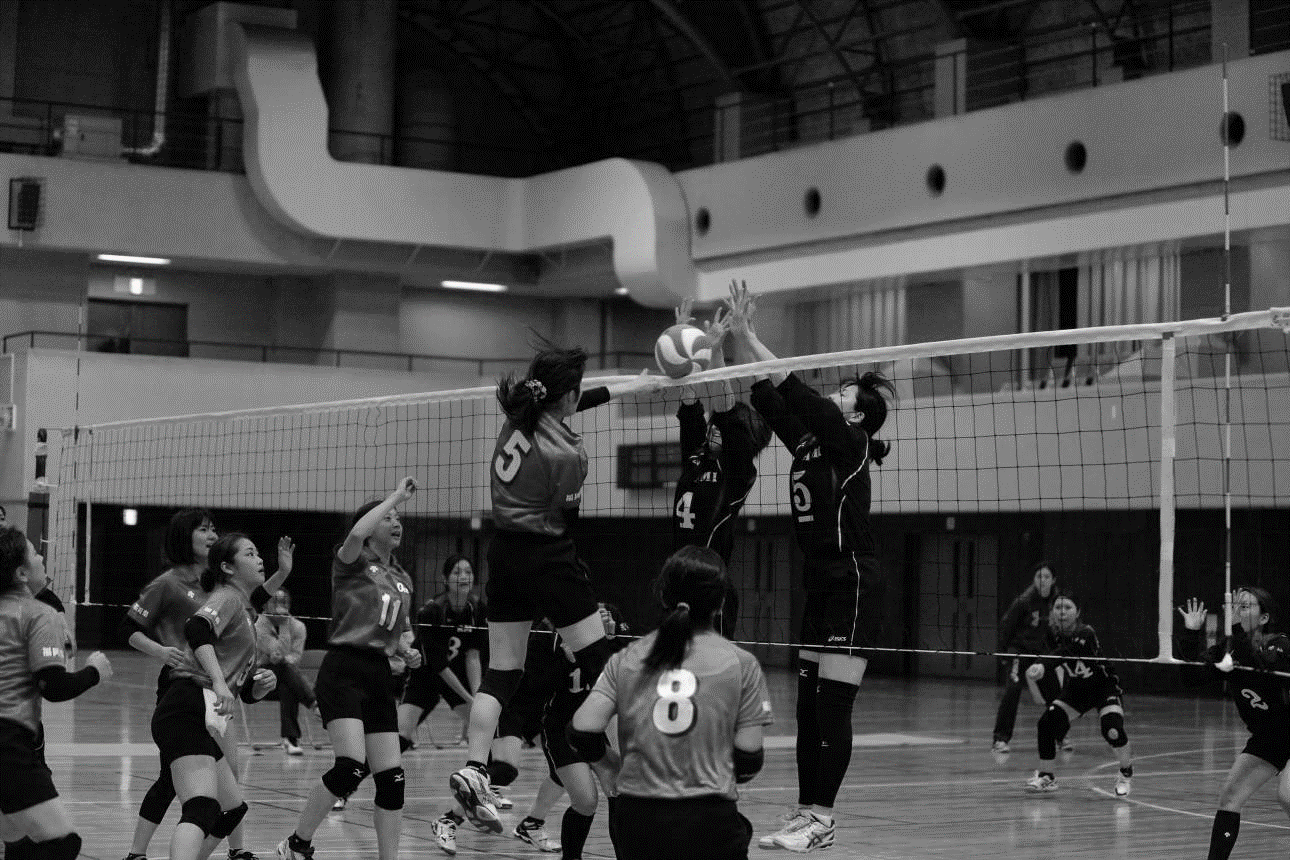 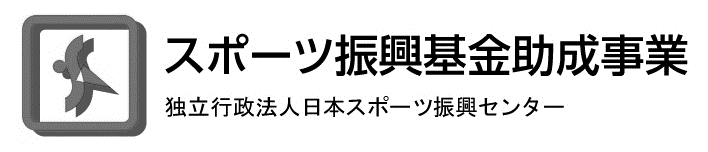 